Кадастровая палата Иркутской области рассказывает о возможностях оформить недвижимостьКадастровая палата Иркутской области информирует, что по предварительной записи осуществляется прием документов на кадастровый учет и регистрацию прав по экстерриториальному принципу (оформление документов на недвижимость, находящуюся в других регионах России) в офисах Кадастровой палаты Иркутской области. Предварительную запись можно осуществить в личном кабинете на официальном сайте Росреестра. Чтобы записаться на прием, достаточно авторизоваться, используя учетную запись единого портала государственных услуг РФ, и выбрать подходящий вам по всем параметрам офис Кадастровой палаты.Для оказания государственных услуг специалисты Кадастровой палаты проводят выездной прием в удобное для заказчика время и по любому адресу в пределах Иркутска, Иркутского района, Ангарска, рабочего поселка Мегет, села Одинск, села Савватеевка.Заявку на оказание услуги можно подать любым из перечисленных способов:по многоканальному телефону: 8 (3955) 58-15-74 доб. 4;написать по электронной почте: dostavka@38.kadastr.ru.По вопросам личного приема временно действует специальный режим посещения Кадастровой палаты по Иркутской области, предусматривающий использование в приоритетном порядке электронных видов связи – официальный адрес электронной почты: filial@38.kadastr.ru.Любые вопросы, связанные с недвижимостью можно задать специалистам Ведомственного центра телефонного обслуживания (ВЦТО) по единому многоканальному номеру: 8 (800) 100-34-34 (звонок бесплатный для всех регионов России). Пресс-служба Кадастровой палаты по Иркутской области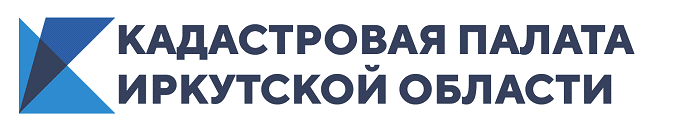 